Ryapolov DmytroExperience:Documents and further information:Company	Flag & Vessel Name	Type (1)	GRT	DWT	Main Engine (2)	BHP	Rank	Date From dd/mm/yy	Date To dd/mm/yy

Meridian Ships Managers	Bahamas, Island Adventure	PAS	15246	2240	2*Sulzer	2*9000	2/O	05/03/04	05/10/04
Pullmantur Cruises	Bahamas, Holliday Dream	PAS	31280	6508	2* MAK	2*14235	2/O	25/12/04	31/05/05
Saga Shipping Ltd	Bahamas, Spirit of Adventure	PAS	9570	1796	2* MAK	2*3530	1/O	09/10/05	26/04/06
Saga Shipping Ltd	Bahamas, Spirit of Adventure	PAS	9570	1796	2* MAK	2*3530	1/O	07/07/06	07/11/06
Saga Shipping Ltd	Bahamas, Spirit of Adventure	PAS	9570	1796	2* MAK	2*3530	1/O	31/01/07	13/06/07
Saga Shipping Ltd	Bahamas, Spirit of Adventure	PAS	9570	1796	2* MAK	2*3530	1/O	21/08/07	12/12/07
Saga Shipping Ltd	Bahamas, Spirit of Adventure	PAS	9570	1796	2* MAK	2*3530	1/O	23/02/08	21/04/08
Saga Shipping Ltd	UK, Saga Ruby	PAS	24492	13154	2* Sulzer	2*12000	1/O	23/04/08	05/06/08
Saga Shipping Ltd	Bahamas, Spirit of Adventure	PAS	9570	1796	2* MAK	2*3530	1/O	06/06/08	03/07/08
Saga Shipping Ltd	Bahamas, Spirit of Adventure	PAS	9570	1796	2* MAK	2*3530	S/O	27/08/08	08/02/09
Saga Shipping Ltd	Bahamas, Spirit of Adventure	PAS	9570	1796	2* MAK	2*3530	S/O	05/05/09	23/07/09
Acromas Shipping Ltd	Bahamas, Spirit of Adventure	PAS	9570	1796	2* MAK	2*3530	S/O	27/10/09	20/01/10
Acromas Shipping Ltd	Malta, Spirit of Adventure	PAS	9570	1796	2* MAK	2*3530	S/O	03/03/10	01/07/10
Acromas Shipping Ltd	Bahamas, Saga Pearl II	PAS	18627	3245	4* MAN	4*4500	S/O	15/09/10	04/01/11
Acromas Shipping Ltd	Malta, Spirit of Adventure	PAS	9570	1796	2* MAK	2*3530	Staff Capt	04/03/11	13/05/11
Acromas Shipping Ltd	Malta, Spirit of Adventure	PAS	9570	1796	2* MAK	2*3530	S/O	06/2011	04/10/11
Acromas Shipping Ltd	Malta, Spirit of Adventure	PAS	9570	1796	2* MAK	2*3530	S/O	07/11/11	04/01/12
Acromas Shipping Ltd	Malta, Spirit of Adventure	PAS	9570	1796	2* MAK	2*3530	Staff Capt	04/01/12	20/02/12
Saga Shipping	Malta, Saga Sapphire	PAS	31280	6508	2* MAK	2*14235	S/O	01/05/12	28/06/12
Acromas Shipping Ltd	Malta, Quest for Adventure	PAS	18627	3245	4* MAN	4*4500	Staff Capt.	28/06/12	03/08/12
Saga Shipping Ltd	Malta, Saga Ruby	PAS	24492	13154	2* Sulzer	2*12000	S/O	09/10/12	06/12/12
Saga Shipping Ltd	Malta, Saga Ruby	PAS	24492	13154	2* Sulzer	2*12000	Staff Capt.	06/12/12	24/01/13
Acromas Shipping Ltd	Malta, Quest for Adventure	PAS	18627	3245	4* MAN	4*4500	Staff Capt.	29/03/13	09/06/13
Acromas Shipping Ltd	Malta, Quest for Adventure	PAS	18627	3245	4* MAN	4*4500	S/O	01/08/13	11/09/13
Saga Shipping Ltd	Malta, Saga Ruby	PAS	24492	13154	2* Sulzer	2*12000	Staff Capt.	12/09/13	31/01/14
Prestige Cruises Ltd	Marshal Islands, Riviera	PAS	66172	29187	4*Wartsila	2*12600+2*8600	2/O	10/09/14	04/01/15
Prestige Cruises Ltd	Marshal Islands, Riviera	PAS	66172	29187	4*Wartsila	2*12600+2*8600	2/O	01/04/15	12/07/15
Norwegian Cruise Line	Marshal Islands, Riviera	PAS	66172	29187	4*Wartsila	2*12600+2*8600	S/O	12/07/15	10/08/15
Norwegian Cruise Line	Bahamas, Seven Seas Voyager	PAS	42363	15400	Dolphin Azi-Pods	2*7000	S/O	15/11/15	09/01/16
Norwegian Cruise Line	Bahamas, Seven Seas Voyager	PAS	42363	15400	Dolphin Azi-Pods	2*7000	S/O	23/05/16	20/08/16
Norwegian Cruise Line	Bahamas, Seven Seas Voyager	PAS	42363	15400	Dolphin Azi-Pods	2*7000	S/O	08/11/16	04/02/17Position applied for: Chief OfficerDate of birth: 20.10.1977 (age: 40)Citizenship: UkraineResidence permit in Ukraine: NoCountry of residence: UkraineCity of residence: OdessaContact Tel. No: +38 (067) 482-59-84E-Mail: dryapolov@mail.ruSkype: dryapolovU.S. visa: Yes. Expiration date 14.08.2019E.U. visa: NoUkrainian biometric international passport: Not specifiedDate available from: 30.04.2017English knowledge: ExcellentMinimum salary: 5000 $ per month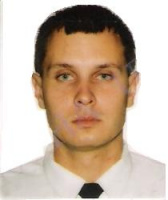 PositionFrom / ToVessel nameVessel typeDWTMEBHPFlagShipownerCrewingStaff Capitan04.03.2011-20.02.2012Spirit of AdventureCruise Ship9570-MaltaSaga CruisesGLobal Marine Service